Благодіний фонд 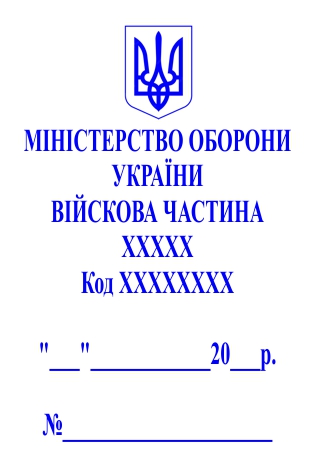 «Фонд підтримки учасників бойових дій» ЗаявкаЗ метою виконання службово-бойових завдань з протидії збройній агресії російської федерації, прошу Вас за можливістю надати благодійну допомогу (№… бригаді, №…. батальйону, №…. роті, в/ч ____), яка виконує захисну функції у напрямку _____________ (обов’язково для заповнення, щоб ми могли розуміти де ви розташовані, приблизно)повне найменування ,  кількістьповне найменування ,  кількість повне найменування ,  кількість повне найменування ,  кількість повне найменування ,  кількість повне найменування ,  кількість повне найменування ,  кількість … Контактна особа з технічних питань (війсковий)______________________________ тел. +38 000 000 00 00Контактна особа з питань оформлення фінансових документів (війсковий)______________________________ тел. +38 000 000 00 00 Контактна особа в м. Київ з питань отримання матеріальних цінностей (може бути довірена особа)_______________________ тел. +38 000 000 00 00(обов’язково! без цієї інформації заявки не обробляються) М.П.            __________________________________       / ПІБ командира/
                                              (звання, підпис)